ПАМ’ЯТКАОбмеження щодо одержання подарунківУ ст. 23 Закону «Про запобігання корупції» (далі – Закон) встановлено обмеження для осіб, зазначених у пп. 1, 2 ч. 1 ст. 3 Закону, щодо одержання подарунків .Визначення поняття «подарунок» та зміст обмеженняЗаборонені подарункиКатегорично забороняється вимагати, просити, одержувати подарунки (незалежно від їх вартості) для себе, або близьких осіб від юридичних та фізичних осіб (ч. 1 ст. 23 Закону):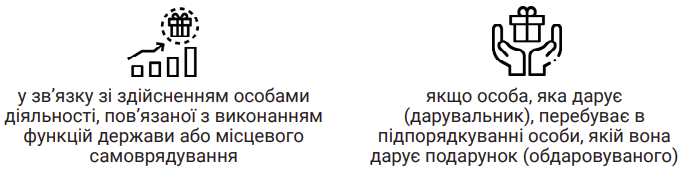 Подарунки, дозволені з певними обмеженнямиДозволено отримувати подарунки, які відповідають загальновизнаним уявленням про гостинність (ч. 2 ст. 23 Закону), якщо:Вартість таких подарунків не перевищує 1 прожитковий мінімум для працездатних осіб, встановлений на день прийняття подарунка одноразово (прожитковий мінімум станом на 01.01.2023 – 2684 грн.)Сукупна вартість таких подарунків, отриманих від однієї особи (групи осіб) протягом року, не перевищує 2-х прожиткових мінімумів, встановлених для працездатної особи на 1 січня того року, в якому прийнято подарунки.  	Зазначені подарунки дозволено отримувати лише за таких умов:подарунки отримуються не у зв’язку зі здійсненням особами діяльності, пов’язаної з виконанням функцій держави, або місцевого самоврядування;особа, яка дарує, не перебуває в підпорядкуванні особи, якій вона дарує подарунок.Дозволені подарункиДозволено отримувати (ч. 2 ст. 23 Закону):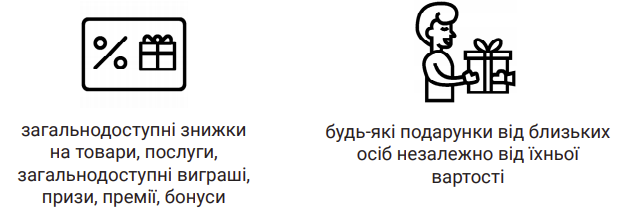 Близькими особами є (абз. 4 ч. 1 ст. 1 Закону):члени сім’ї;чоловік, дружина;батько, мати;вітчим, мачуха;син, дочка, пасинок, падчерка;рідний та двоюрідний брати, рідна та двоюрідна сестри;рідний брат та сестра дружини (чоловіка);племінник, племінниця;рідний дядько, рідна тітка;дід, баба, прадід, прабаба;внук, внучка, правнук, правнучка;зять, невістка;тесть, теща, свекор, свекруха;батько та мати дружини (чоловіка) сина (дочки);усиновлювач чи усиновлений;опікун чи піклувальник;особа, яка перебуває під опікою, або піклуванням зазначеного суб’єкта.Важливо! Після отримання дозволеного подарунка особа зобов’язана не приймати рішень та не вчиняти дій на користь особи, від якої отримано такий подарунок.Рішення, прийняте особою на користь особи, від якої вона чи її близькі особи отримали подарунок, вважається таким, що прийняте в умовах конфлікту інтересів. Такі рішення підлягають скасуванню (на такі рішення поширюються вимоги ст. 67 Закону).Порушення встановлених у ст. 23 Закону обмежень щодо одержання подарунків тягне за собою адміністративну відповідальність згідно зі ст. 1725 КУпАП.Окремим видом подарунків є подарунки державі, Автономній Республіці Крим, територіальній громаді, державним, або комунальним підприємствам, установам чи організаціям. Такі подарунки є державною, комунальною власністю і передаються органу, підприємству, установі чи організації у порядку, визначеному Кабінетом Міністрів України.Постановою Кабінету Міністрів України від 16.11.2011 № 1195 затверджено Порядок передачі дарунків, одержаних, як подарунки державі, Автономній Республіці Крим, територіальній громаді, державним або комунальним установам чи організаціям.Процедура передачі таких подарунків передбачає:складення акта приймання-передачі подарунка від особи, яка прийняла подарунок, до матеріально-відповідальної особи органу, установи, організації;оцінку вартості дарунка відповідною комісією в органі, установі, організації, членом якої в обов’язковому порядку має бути фахівець з оцінки майна;відображення операцій, пов’язаних з передачею дарунка органові, установі, організації в бухгалтерському обліку.В виконавчому комітеті Первомайської міської ради Харківської області діє комісія з питань оцінки вартості подарунку, одержаного уповноваженою особою як подарунок Первомайській міській територіальній громаді, вирішення питання про можливість його використання, місця та строку зберігання яка затверджена розпорядженням №53 від 05 квітня 2021 року «Про передачу подарунків, одержаних як подарунки Первомайській міській територіальній громаді».  Приклади практичного застосування обмежень щодо одержання подарунківПриклад 1Опис ситуації. Директор державного підприємства отримав від підлеглого, з яким товаришує, подарунок у негрошовій формі вартістю 1000 гривень.Питання. Чи буде це порушенням обмежень щодо одержання подарунків, передбачених ст. 23 Закону?Відповідь. Так, це буде вважатися порушенням вимог ст. 23 Закону.Незалежно від суми подарунка вбачається порушення директором вимог   ч. 1 ст. 23 Закону, оскільки дарувальник перебуває в підпорядкуванні обдаровуваного.Якщо директор прийме рішення на користь підлеглого, від якого він отримав подарунок, таке рішення (відповідно до ч. 4 ст. 23 Закону) вважатиметься прийнятим в умовах конфлікту інтересів та підлягатиме скасуванню. Воно також може бути визнане незаконним у судовому порядку, а директор притягнутий до відповідальності за ст.ст. 1725, 1727 КУпАП.Приклад 2Опис ситуації. Начальник відділу місцевої державної адміністрації отримав від своєї двоюрідної тітки гроші у подарунок у сумі 100 000 гривень.Питання. Чи буде це порушенням обмежень щодо одержання подарунків, передбачених ст. 23 Закону?Відповідь. Так, зважаючи на вартість подарунка та особу дарувальника.Особи можуть приймати подарунки, які відповідають загальновизнаним уявленням про гостинність (ч. 2 ст. 23 Закону), крім заборонених подарунків  (ч. 1 ст. 23 Закону), якщо вартість таких подарунків не перевищує 1 прожитковий мінімум для працездатних осіб, встановлений на день прийняття подарунка, одноразово, а сукупна вартість таких подарунків, отриманих від однієї особи (групи осіб) протягом року, не перевищує 2 прожиткових мінімумів, встановлених для працездатної особи на 1 січня того року, в якому прийнято подарунки.Передбачене обмеження щодо вартості подарунків не поширюється на подарунки, зокрема, які даруються близькими особами.Двоюрідна тітка не належить до категорії близьких осіб у розумінні Закону, що випливає з положення абз. 4 ч. 1 ст. 1 Закону.Вартість такого подарунка перевищує дозволену.У діях начальника відділу місцевої державної адміністрації вбачаються ознаки порушення обмежень, встановлених у ст. 23 Закону щодо одержання подарунків, що може свідчити про вчинення ним адміністративного правопорушення, передбаченого ч. 1 ст. 172-5 КУпАП.Приклад 3. Участь в освітньому заході за кошти третьої особиОпис ситуації. Особа, уповноважена на виконання функцій держави або місцевого самоврядування, прирівняна до неї особа, бере участь в освітньому заході за кошти третьої особи.Питання. Чи буде це порушенням обмеження щодо одержання подарунків, передбаченого ч. 2 ст. 23 Закону України «Про запобігання корупції»?Відповідь. За загальним правилом це не свідчитиме про порушення.Нормативне врегулювання:Участь особи безоплатно (за рахунок третіх осіб) в освітньому заході не буде порушенням обмежень щодо одержання подарунків, встановлених ст. 23 Закону, у випадках, коли така особа бере участь у ньому на підставі загальнодоступної знижки (п. 2 ч. 2 ст. 23 Закону).Так, знижкою відповідно до Закону України «Про рекламу» (ст.1) є тимчасове зменшення ціни товару, яке надається покупцям (споживачам), а відповідно до Закону України «Про ціни і ціноутворення» (ст. 1) — зменшенням ціни товару виробником (постачальником) під час його продажу (реалізації).Загальнодоступність передбачає, що такою знижкою можуть скористатися всі бажаючі.Отже, участь в освітньому заході (що може передбачати оплату витрат на проїзд, харчування, проживання), який пропонується не індивідуально визначеній особі, а певному колу осіб, які відповідають критеріям для відбору (наприклад, за посадою — державні службовці) за рахунок надавача освітніх послуг, організатора або третьої особи (наприклад, громадської організації), не буде порушенням обмежень, передбачених ч. 2 ст. 23 Закону.Водночас ст. 8 Закону України «Про освіту» передбачає, що особа реалізує своє право на освіту впродовж життя через формальну, неформальну та інформальну освіти. Держава визнає ці види освіти, створює умови для розвитку суб’єктів освітньої діяльності, що надають відповідні освітні послуги, та заохочує до здобуття освіти всіх видів.Ст. 18 Закону України «Про освіту» визначає, що освіта дорослих, яка є складовою освіти впродовж життя, спрямована на реалізацію права кожної повнолітньої особи на безперервне навчання з урахуванням її особистісних потреб, пріоритетів суспільного розвитку та потреб економіки.Органи державної влади та місцевого самоврядування створюють умови для формальної, неформальної та інформальної освіти дорослих.Складниками освіти дорослих є, зокрема, професійне навчання працівників та курси перепідготовки та/або підвищення кваліфікації. За Законом України «Про професійний розвиток працівників» професійне навчання працівників є процесом цілеспрямованого формування у них спеціальних знань, розвиток необхідних навичок та вмінь, що дають змогу підвищувати продуктивність праці, максимально якісно виконувати функціональні обов’язки, освоювати нові види професійної діяльності, що включає первинну професійну підготовку, перепідготовку і підвищення кваліфікації працівників відповідно до потреб виробництва.Курси підвищення кваліфікації проводяться для набуття здобувачем освіти нових компетентностей у межах професійної діяльності або галузі знань.Крім того, професійний розвиток, що передбачає безперервний процес навчання та вдосконалення професійних компетентностей фахівців після     здобуття вищої та/або післядипломної освіти, дає змогу фахівцю підтримувати або покращувати стандарти професійної діяльності та триває впродовж усього періоду його професійної діяльності, також є складником освіти дорослих (ч. 10 ст. 18 Закону України «Про освіту»).Отримання освіти особою, уповноваженою на виконання функцій держави, прирівняною до неї особою, може здійснюватися шляхом направлення на професійне навчання, підвищення кваліфікації, в тому числі з метою безперервного професійного розвитку з оформленням роботодавцем відрядження або відпустки, на підставі відповідної заяви особи.За ст. 12 Закону України «Про оплату праці» гарантії для працівників, зокрема оплата щорічних відпусток, для тих з них, які направляються для підвищення кваліфікації, а також гарантії та компенсації працівникам в разі службових відряджень встановлюються Кодексом законів про працю та іншими актами законодавства України. Такі гарантії та компенсації передбачені, зокрема, ст. ст. 121, 122 Кодексу законів про працю України.Важливо! Рішення особи, уповноваженої на виконання функцій держави або місцевого самоврядування, прирівняною до неї особою, під час виконання нею своїх службових повноважень стосовно особи (юридичної або фізичної), яка здійснила оплату освітнього заходу, вважатимуться такими, що прийняті в умовах конфлікту інтересів (ч. 4 ст. 23 Закону).Цивільний кодекс УкраїниЗакон України
«Про запобігання корупції»дарунок – це рухомі речі, в тому
числі гроші та цінні папери, нерухомі речі, майнові права, які передаються обдаровуваному  безоплатно у власність (ст.ст. 717, 718)подарунок – грошові кошти або інше майно, переваги, пільги, послуги,
нематеріальні активи, які надають/одержують безоплатно або за ціною,
нижчою мінімальної ринковоїрухомі речігрошіцінні паперинерухомі речімайнові правагрошові коштиінше майноперевагипільгипослугинематеріальні активи